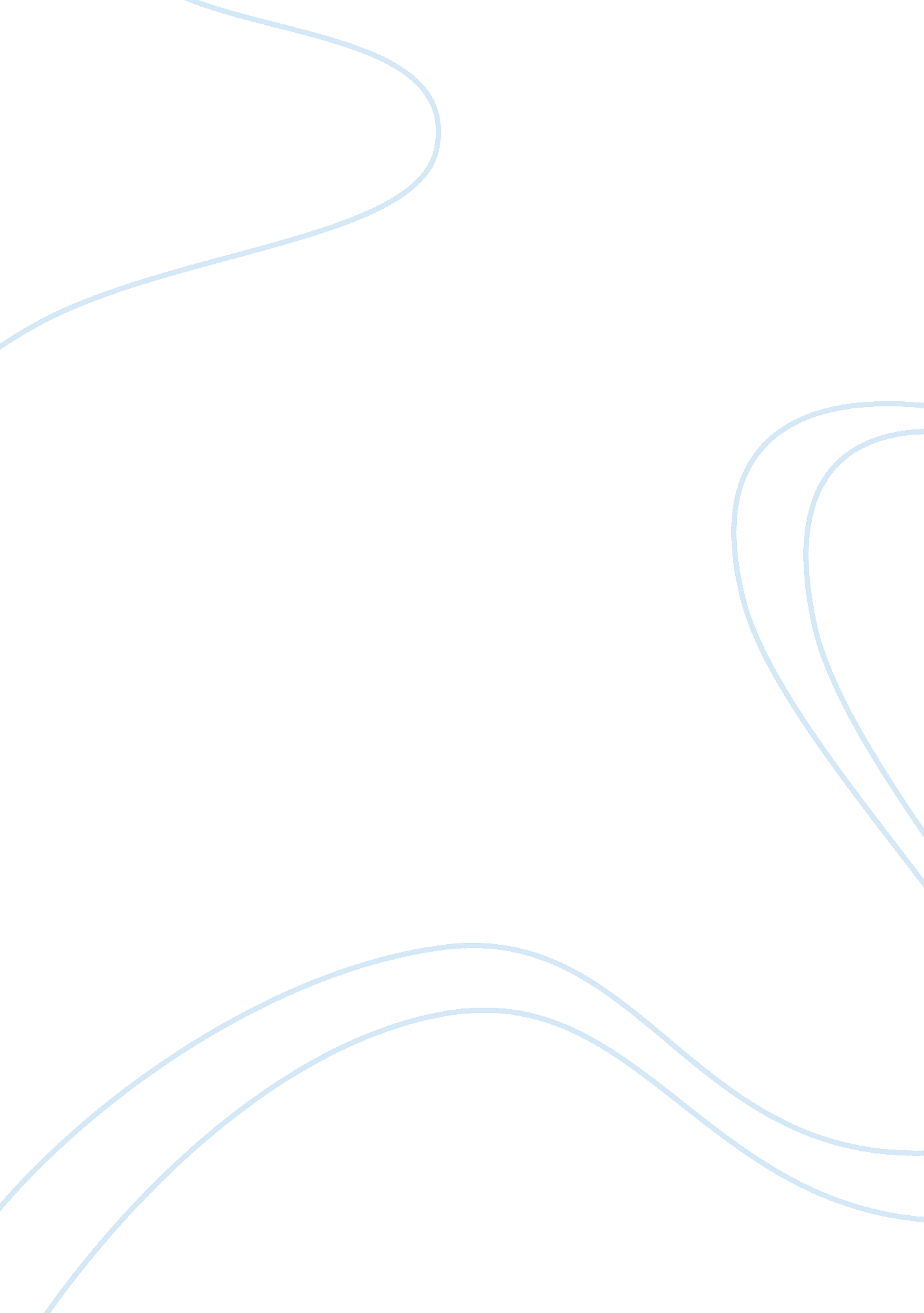 Future trends in trainingBusiness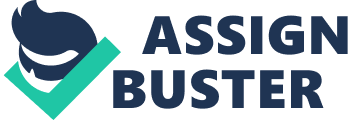 School Affiliation Future Trends in Training Companies today are providing training as means to increase demand for their products and services in the ever competitive market, and such training importance is on the rise. Factors that might affect training in the future include: 
1. The use of new technologies for training purposes 
2. There would also be a tremendous increase in demand for training for virtual work arrangement pattern. 
3. Companies in the future will also rely on learning management systems, integration with business processes and real time learning. 
4. Training will also focus mainly and solely on business needs and performance. 
The two future trends that are likely to influence training in DNA Company are: 
1. Lean, lean is the new form today where economies will force companies to stay lean in order to be competitive. Lean incorporates high quality with little waste where emphasis is put on high productivity level. Thus the company will have to use proper tools to teach their clients the importance of high productivity and raise their standards and bar on quality of services. 
These trend come as a boost to companies as it ensures the maximization of out and all times high performance. The trend faces the challenge of not delivering up to standard as expected of it. 
2. Change in technology. Companies today are more focused in providing their staff and customers a great portion to content in smaller increments of available information and DNA Company is not left behind. In future there company will have to invest more in online training as well as online access to content. 
The strength of this trend is that it will increase delivery time and maximize operations, on the side; its weakness is that the company will have to invest a lot of time and output to make their business online. 
References 
Kaslow Whiteman, Florence. (1977). Supervision, consultation, and staff training in the helping professions. San Francisco: Jossey-Bass Publishers. Print. 